         КАРАР                                                                                              ПОСТАНОВЛЕНИЕО   запрете купания граждан в водоемахна территории  сельского поселения Карабашевский сельсовет          В соответствии с Федеральным законом от 06.10.2003г. №131-ФЗ «Об общих принципах организации местного самоуправления в Российской Федерации», частью  4 статьи 6 Водного Кодекса Российской Федерации,  в целях охраны жизни людей на водных объектах  и предупреждения  возможных чрезвычайных ситуаций, связанных с нарушением  норм водного законодательства, по причине отсутствия специальных водных объектов для  массового купания на территории сельского поселения  Карабашевский сельсовет, ПОСТАНОВЛЯЮ:1.Запретить купание гражданам  в водоемах как естественного, так и искусственного происхождения на территории сельского поселения Карабашевский сельсовет муниципального района Илишевский район Республики Башкортостан.2.Установить  на берегах водоемов, запрещенных  для купания на территории сельского поселения Карабашевский сельсовет муниципального района Илишевский район Республики Башкортостан,  соответствующие запрещающие знаки.          3.Рекомендовать руководителям предприятий, организаций, учреждений всех форм собственности расположенных на территории сельского поселения Карабашевский сельсовет  обеспечить проведение инструктажа среди работников и учащихся о запрете купания в водоемах, расположенных на территории Сельского поселения.4.Инсектору 1 категории администрации сельского поселения Н.Н.Вяткиной  проводить активную разъяснительную работу среди детей, подростков, молодежи о возможных последствиях купания в водоемах, не оборудованных для отдыха на воде и не соответствующих санитарным нормам.5.Настоящее Постановление подлежит официальному опубликованию на официальном сайте администрации сельского поселения Карабашевский сельсовет в сети Интернет  http://spkarabash.ru6.Контроль за исполнением настоящего постановления оставляю за собой.Глава Cельского поселения 	                  Р.И. ШангареевБАШКОРТОСТАН РЕСПУБЛИКАҺЫИЛЕШ РАЙОНЫ
  МУНИЦИПАЛЬ РАЙОНЫНЫҢКАРАБАШ АУЫЛ СОВЕТЫАУЫЛ БИЛӘМӘҺЕХАКИМИӘТЕ(БАШКОРТОСТАН РЕСПУБЛИКАҺЫИЛЕШ РАЙОНЫНЫҢКАРАБАШ АУЫЛ                 БИЛӘМӘҺЕ ХАКИМИӘТЕ)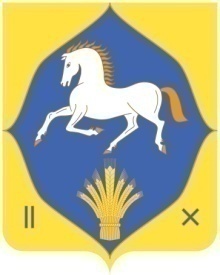 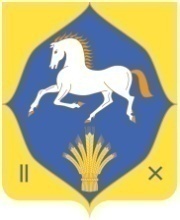 АДМИНИСТРАЦИЯСЕЛЬСКОГО ПОСЕЛЕНИЯКАРАБАШЕВСКИЙ СЕЛЬСОВЕТ МУНИЦИПАЛЬНОГО РАЙОНАИЛИШЕВСКИЙ РАЙОНРЕСПУБЛИКИБАШКОРТОСТАН(АДМИНИСТРАЦИЯ КАРАБАШЕВСКИЙ СЕЛЬСОВЕТ ИЛИШЕВСКИЙ РАЙОН РЕСПУБЛИКИ БАШКОРТОСТАН)«16»июнь2020 й.№40«16»июня2020 г.